TÜV AUSTRIA CZECH spol. s r.o. 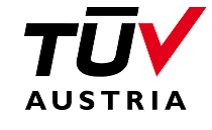 Michelská 1552/58, Michle 141 00  Praha 4IČ: 26427753, DIČ: CZ26427753Tel.:  606 648 840, e-mail: petra.sehnalkova@tuvaustria.comPřihláška k provedení zkoušky        Termín: Nedílnou součástí přihlášky jsou kopie dokladů o vzdělání a odborné praxi. Odborná praxe se potvrzuje  stanoveným      formulářem. Před zahájením zkoušky předkládají uchazeči originály a nebo ověřené kopie dokladů k jejich porovnání   s kopiemi zaslanými současně s přihláškou k provedení zkoušky. Záznam o kontrole splnění zákonných předpokladů odborné způsobilosti:(vyplňuje TÜV AUSTRIA CZECH spol. s r.o.)Po doručení přihláškyVzdělání:     ANO/NE X)                    Odborná praxe: ANO/NE X)        Dne:                            Kontroloval:Před zahájením zkouškyVzdělání:     ANO/NE X)              Odborná praxe: ANO/NE X)       Doklad totožnosti: ANO/NE X)                                                                                                      Dne:                           Kontroloval:Poznámka: x) nehodící se škrtněte1.Údaje o uchazeči: Údaje o uchazeči: Údaje o uchazeči: Údaje o uchazeči: Titul, jméno, příjmení:  Adresa ( včetně PSČ ):Datum narození :Tel:  Místo narození: E-mail:2.Žádám o vykonání zkoušky z odborné způsobilosti k činnostem koordinátora  bezpečnosti a ochrany zdraví při práci na staveništi podle zákona č. 309/2006 Sb., ve znění pozdějších předpisů a podle nařízení vlády č. 592/2006 Sb., ve znění pozdějších předpisů.3. Základní informace o uchazeči: 3. Základní informace o uchazeči: a)Údaje  o vzdělání (název školy, zaměření-obor, rok ukončení): b)Údaje o délce odborné praxe (u zaměstnavatele/při poskytování služeb při přípravě nebo realizaci staveb x), zařazení, od – do):4.Údaje pro fakturaci: Údaje pro fakturaci: Údaje pro fakturaci: Údaje pro fakturaci: Údaje pro fakturaci: a)Jméno, příjmení nebo název firmy, adresa:Jméno, příjmení nebo název firmy, adresa:b)IČ/DIČ: E-mail pro zaslání faktury:Svým podpisem stvrzuji, že souhlasím s uvedením jména, příjmení a dalších údajů pro potřeby evidence odborně způsobilých osob jak u akreditovaného subjektu, tak pro potřeby národní databáze těchto odborně způsobilých osob vedených Ministerstvem práce a sociálních věcí ČR. Dále souhlasím s podmínkami zkoušky z odborné způsobilosti                 a Zkušebním řádem. Jsem si vědom(a), že při neomluvení neúčasti na zkoušce nebo při zrušení účasti na zkoušce méně než 5 dnů přede dnem konání zkoušky se zaplacená úhrada nákladů za zkoušku nevrací. Svým podpisem stvrzuji, že souhlasím s uvedením jména, příjmení a dalších údajů pro potřeby evidence odborně způsobilých osob jak u akreditovaného subjektu, tak pro potřeby národní databáze těchto odborně způsobilých osob vedených Ministerstvem práce a sociálních věcí ČR. Dále souhlasím s podmínkami zkoušky z odborné způsobilosti                 a Zkušebním řádem. Jsem si vědom(a), že při neomluvení neúčasti na zkoušce nebo při zrušení účasti na zkoušce méně než 5 dnů přede dnem konání zkoušky se zaplacená úhrada nákladů za zkoušku nevrací. Svým podpisem stvrzuji, že souhlasím s uvedením jména, příjmení a dalších údajů pro potřeby evidence odborně způsobilých osob jak u akreditovaného subjektu, tak pro potřeby národní databáze těchto odborně způsobilých osob vedených Ministerstvem práce a sociálních věcí ČR. Dále souhlasím s podmínkami zkoušky z odborné způsobilosti                 a Zkušebním řádem. Jsem si vědom(a), že při neomluvení neúčasti na zkoušce nebo při zrušení účasti na zkoušce méně než 5 dnů přede dnem konání zkoušky se zaplacená úhrada nákladů za zkoušku nevrací. Svým podpisem stvrzuji, že souhlasím s uvedením jména, příjmení a dalších údajů pro potřeby evidence odborně způsobilých osob jak u akreditovaného subjektu, tak pro potřeby národní databáze těchto odborně způsobilých osob vedených Ministerstvem práce a sociálních věcí ČR. Dále souhlasím s podmínkami zkoušky z odborné způsobilosti                 a Zkušebním řádem. Jsem si vědom(a), že při neomluvení neúčasti na zkoušce nebo při zrušení účasti na zkoušce méně než 5 dnů přede dnem konání zkoušky se zaplacená úhrada nákladů za zkoušku nevrací. Svým podpisem stvrzuji, že souhlasím s uvedením jména, příjmení a dalších údajů pro potřeby evidence odborně způsobilých osob jak u akreditovaného subjektu, tak pro potřeby národní databáze těchto odborně způsobilých osob vedených Ministerstvem práce a sociálních věcí ČR. Dále souhlasím s podmínkami zkoušky z odborné způsobilosti                 a Zkušebním řádem. Jsem si vědom(a), že při neomluvení neúčasti na zkoušce nebo při zrušení účasti na zkoušce méně než 5 dnů přede dnem konání zkoušky se zaplacená úhrada nákladů za zkoušku nevrací. Svým podpisem stvrzuji, že souhlasím s uvedením jména, příjmení a dalších údajů pro potřeby evidence odborně způsobilých osob jak u akreditovaného subjektu, tak pro potřeby národní databáze těchto odborně způsobilých osob vedených Ministerstvem práce a sociálních věcí ČR. Dále souhlasím s podmínkami zkoušky z odborné způsobilosti                 a Zkušebním řádem. Jsem si vědom(a), že při neomluvení neúčasti na zkoušce nebo při zrušení účasti na zkoušce méně než 5 dnů přede dnem konání zkoušky se zaplacená úhrada nákladů za zkoušku nevrací. VVdne podpis uchazeče: